«Қазақстан Республикасы Қаржы министрлігінің Мемлекеттік кірістер комитетіҚарағанды облысы бойынша Мемлекеттік кірістер департаменті» РММ-нің «Б» корпусының төменгі лауазым болып табылатын бос мемлекеттік әкімшілік лауазымдарына орналасуға жалпы конкурс өткізу туралы хабарландыруыБарлық конкурсқа қатысушыларға қойылатын жалпы біліктілік талаптары:C-О-6 санаты үшін:жоғары немесе жоғары оқу орнынан кейінгі білім немесе орта білімнен кейінгі білім.мынадай құзыреттердің бар болуы: стресске орнықтылық, бастамашылдық, жауапкершілік, қызметті тұтынушыға және оны хабарландыруға бағдарлану, адалдық, өздігінен даму, жеделділік, ынтымақтастық және әрекеттестік, қызметті басқару.Жұмыс тәжірибесі талап етілмейді.Қазақстан Республикасының Әділет министрлігінде 2016 жылғы 21 желтоқсанда № 14542 болып тіркелген, Қазақстан Республикасы Мемлекеттік қызмет істері және сыбайлас жемқорлыққа қарсы іс-қимыл агенттігі Төрағасының 2016 жылғы 13 желтоқсандағы № 85 бұйрығымен бекітілген «Б» корпусының мемлекеттік әкімшілік лауазымдарына  үлгілік біліктілік талаптарына сәйкес. Әкімшілікмемлекеттікқызметшілердіңжалақысы:«Қазақстан Республикасы Қаржы министрлігі Мемлекеттік кірістер комитетінің Қарағанды облысы бойынша Мемлекеттік кірістер департаменті» РММ (100000, Қарағанды қ., Чкалов көшесі, 3 үй, 315 кабинет, анықтама телефондары: 8(7212)41-09-36, электрондық мекен-жайы:gahmetova@taxkrg.mgd.kz,) бос және уақытша бос мемлекеттік әкімшілік лауазымдарына орналасуға конкурс жариялайды:Өндірістік емес төлемдер басқармасы уәкілетті органдармен жұмыс бөлімінің жетекшімаманы, (C-О-6 санаты, 1 бірлік, ӨТБ-15-1-1-5).Функционалдық міндеттері:Департаменттің аумақтық органдарының өндірістік емес төлемдерді әкімшілендіру бойынша жұмысын бақылау. Уәкілетті органдармен және жергілікті атқарушы органдармен өзара іс-қимыл жасау.Уәкілетті органдардың есептеулердің дұрыстығына, жинаудың толықтығына және бюджетке төленетін басқа төлемдердің уақтылы аударылуына, өндірістік емес төлемдер туралы мемлекеттік кірістер органдарына ақпараттың уақтылы және уақтылы берілуіне бақылау жасау.Уәкілетті органдардың деректер базасын жаңарту.Салық есептілігінің нысандарына бақылауды жүргізу және уәкілетті органдардың ақпараттарын және бөлімнің құзыретіне кіретін басқа да ақпараттарды талдау.Конкурсқа қатысушыларға қойылатын талаптар:«Әлеуметтік ғылымдар, экономика және бизнес» (экономика, есеп және аудит (бұрынғы бухгалтерлік есеп және аудит),қаржы, менеджмент, мемлекеттік және жергілікті басқару, статистика, маркетинг) немесе құқық (құқықтану) мамандықтары бойынша жоғары оқу орнынан кейінгі немесе жоғары білім немесе «Сервис, экономика және басқару» (экономика (салалар бойынша), есеп және аудит (салалар бойынша) (бұрынғы бухгалтерлік есеп және аудит),менеджмент (салалар және қолдану аясы бойынша), қаржы (салалар бойынша), мемлекеттік және жергілікті басқару (салалар бойынша), статистика (салалар бойынша), маркетинг (салалар бойынша)) немесе «құқық» (құқықтану) мамандықтары бойынша орта білімнен кейінгі білім.Камералдық мониторинг басқармасы №2 камералдық мониторинг бөлімінің жетекші маманы, (C-О-6 санаты, 1 бірлік,КМБ-11-1-2-5).Функционалдық міндеттері: Заңды күшіне енген сот шешімі негізінде жарамсыз деп танылған заңды тұлғалармен және (немесе) заңды күшіне енген сот шешімі негізінде тіркеу жарамсыз деп танылған дара кәсіпкерлермен; заңды күшіне енген сот шешімі негізінде қайта тіркеу жарамсыз деп танылған заңды тұлғалардың қосылған құн салығын әкімшілендіру бойынша камералдық бақылау хабарламаларыныңөндеуді бақылау.Конкурсқа қатысушыларға қойылатын талаптар:Білімі: «Әлеуметтік ғылымдар, экономика және бизнес» (экономика, есеп және аудит (бұрынғы бухгалтерлік есеп және аудит), қаржы, менеджмент, мемлекеттік және жергілікті басқару, статистика, маркетинг) мамандықтары бойынша жоғары оқу орнынан кейінгі немесе жоғары білім немесе «Сервис, экономика және басқару» (экономика (салалар бойынша), есеп және аудит (салалар бойынша) (бұрынғы бухгалтерлік есеп және аудит), менеджмент (салалар және қолдану аясы бойынша), қаржы (салалар бойынша), мемлекеттік және жергілікті басқару (салалар бойынша), статистика (салалар бойынша), маркетинг (салалар бойынша)) мамандықтары бойынша орта білімнен кейінгі білім.Конкурсқа қатысу үшін қажетті құжаттар	1) уәкілетті орган белгілеген үлгі бойынша өтініш;	2) 3х4 үлгідегі түрлі түсті суретпен нысанда толтырылған «Б» корпусының әкімшілік мемлекеттік лауазымына кандидаттың қызметтiк тiзiмі;	3) бiлiмi туралы құжаттар мен олардың көшірмелерінің нотариалдықкуәландырылған көшiрмелерi;«Болашақ» халықаралық стипендиясын иеленуші, сондай-ақ өзара танужәне баламалылығы туралы халықаралық шарттардың қолдану аясына жататынҚазақстан Республикасының азаматтарына шетелдік жоғары оқу орындары,ғылыми орталықтары мен зертханалары берген білім туралы құжаттардықоспағанда, Қазақстан Республикасы азаматтарының шетелдік білім беруұйымдарында алған білімі туралы құжаттарының көшiрмелерiне білім берусаласындағы уәкілетті орган берген аталған бiлiмi туралы құжаттардынострификациялау немесе тану куәліктерінің көшірмелері қоса беріледі.«Болашақ» халықаралық стипендиясын иеленушілерге берілген бiлiмiтуралы құжаттарға «Халықааралық бағдарламалар орталығы» Акционерлікқоғамы берген Қазақстан Республикасы Президентінің «Болашақ» халықаралықстипендиясы бойынша оқуды аяқтау туралы анықтаманың көшірмесі қосаберіледі.Өзара тану және баламалылығы туралы халықаралық шарттардың қолдануаясына жататын бiлiмi туралы құжаттардың көшірмелеріне білім берусаласындағы уәкілетті орган берген аталған бiлiмi туралы құжаттарды танутуралы анықтаманың көшірмелері қоса беріледі;4) еңбек қызметін растайтын құжаттың нотариалдық куәландырылғаннемесе жұмыс орнынан кадр қызметімен куәландырылған көшiрмесi.5) Қазақстан Республикасы Денсаулық сақтау министрінің міндетінатқарушының 2010 жылғы 23 қарашадағы № 907 бұйрығымен бекітілген(Нормативтік құқықтық актілерді мемлекеттік тіркеу тізілімінде № 6697 болыптіркелген) Денсаулық сақтау ұйымдарының бастапқы медициналық құжаттаманысандарына сәйкес құжат тапсырғанға дейін алты айдан аспайтын уақыттаберілген 086/е нысандағы денсаулығы туралы медициналық анықтама (дәрігерлік кәсіби-консультациялық қорытынды) (немесе нотариалдық куәландырылған көшірмесі);6) Қазақстан Республикасы азаматының жеке басын куәландыратынқұжаттың көшірмесі;7) Қазақстан Республикасы Денсаулық сақтау және әлеуметтік даму министрінің 2015 жылғы 27 сәуірдегі № 272 бұйрығымен (Қазақстан Республикасының Әділет министрлігінде 2015 жылы 11 маусымда № 11304 тіркелді) бекітілген «Психоневрологиялық ұйымнан анықтама беру» мемлекеттік көрсетілетін қызметтің стандартына сәйкес нысан бойынша құжат тапсырғанға дейін бір жылдан аспайтын уақытта берілген психоневрологиялық ұйымнан анықтама (немесе қорытындының нотариалдық куәландырылған көшірмесі);8) Қазақстан Республикасы Денсаулық сақтау және әлеуметтік даму министрінің 2015 жылғы 27 сәуірдегі № 272 бұйрығымен (Қазақстан Республикасының Әділет министрлігінде 2015 жылы 11 маусымда № 11304 тіркелді) бекітілген «Наркологиялық ұйымнан анықтама беру» мемлекеттіккөрсетілетін қызметтің стандартына сәйкес нысан бойынша құжат тапсырғанға дейін бір жылдан аспайтын уақытта берілген наркологиялық ұйымнан анықтама (немесе қорытындының нотариалдық куәландырылған көшірмесі).Персоналды басқару қызметі (кадр қызметі) "Е-қызмет" интегралды ақпараттық жүйесі арқылы кандидаттың:құжаттарды тапсыру сәтінде заңнаманы білуіне тестілеуден өткені туралы жарияланған лауазым санаты үшін тестілеу бағдарламасы бойынша шекті мәннен төмен емес нәтижелері бар қолданыстағы сертификаттың;2) конкурсқа қатысу үшін құжаттарды тапсыру сәтінде уәкілетті органда жеке қасиеттерін бағалауды өту туралы шекті мәннен төмен емес нәтижелері бар қолданыстағы қорытындының бар болуын тексереді. Конкурсқа қатысатын мемлекеттік қызметшілер тестілеуден өтпейді.Осы  Қағидалардың 76 тармағының 3), 4), 5), 7), 8) тармақшаларында көрсетілген құжаттардың көшірмелерін ұсынуға рұқсат етіледі,  бұл ретте персоналды басқару қызметі (кадр қызметі) құжаттардың көшірмелерін түпнұсқалармен салыстырып тексереді.Егер азамат еңбек қызметін жүзеге асырмаған және конкурс жарияланған бос лауазым бойынша жұмыс өтілі талап етілмейтін жағдайда еңбек қызметін растайтын құжаттың көшiрмесiн ұсыну талап етілмейді.Құжаттар осы конкурс өткізу туралы хабарландыру соңғы жарияланғаннан кейін келесі жұмыс күнінен бастап 7 жұмыс күнінің ішінде ұсынылуы тиіс.Жалпы конкурсқа қатысуға ниет білдірген азаматтар «Қазақстан Республикасы Қаржы министрлігінің Мемлекеттік кірістер комитеті Қарағанды облысы бойынша Мемлекеттік кірістер департаменті» РММ-де құжаттарын қолма-қол тәртіпте, пошта арқылы не хабарландыруда көрсетілген электрондық пошта мекенжайына электронды түрде құжаттарды қабылдау мерзімінде тапсырады.Құжаттар электронды түрде«Қазақстан Республикасы Қаржы министрлігінің Мемлекеттік кірістер комитеті Қарағанды облысы бойынша Мемлекеттік кірістер департаменті» РММ-де электрондық пошта мекенжайына электронды түрде берілген жағдайда құжаттардың түпнұсқалары немесе нотариалдық куәландырылған көшiрмелерi  әңгімелесу басталғанға дейін бір сағаттан кешіктірілмей беріледі. Азаматтар бiлiмiне, жұмыс тәжiрибесiне, кәсiби деңгейіне және беделіне  қатысты (бiлiктiлiгiн арттыру, ғылыми дәрежелер мен атақтар берiлуi туралы  құжаттардың көшiрмелерi, мiнездемелер, ұсынымдар, ғылыми жарияланымдар  және өзге де олардың кәсіби қызметін, біліктілігін сипаттайтын мәліметтер) қосымша ақпараттарды бере алады.Әңгімелесуге жіберілген кандидаттар оны кандидаттарды әңгімелесуге жіберу туралы хабардар ету күнінен бастап үшжұмыс күн ішінде «Қазақстан Республикасы Қаржы министрлігінің Мемлекеттік кірістер комитеті Қарағанды облысы бойынша Мемлекеттік кірістер департаментінің» РММ-де,Қарағанды қаласы, Чкалов көшесі, 3 үй, мекен-жайында өтеді. Аталмыш лауазымдарға орналасатын үміткерлер үшін көтермеақы шығындары, тұрғын үй және жеңілдіктер берілмейді.Конкурс комиссиясы жұмысының ашықтылығы мен объективтілігін қамтамасыз ету үшін оның отырысына байқаушылар шақырылады, сонымен қатар, тар шеңберде мамандырылған лауазымдарға конкурсты өткізген жағдайдамемлекеттік орган басшысының келісімі бойынша конкурс комиссиясының отырысына сарапшылар шақырылады.Конкурс комиссиясының отырысына байқаушылар ретінде ҚазақстанРеспубликасы Парламентінің және барлық деңгейдегі мәслихат депутаттарының, Қазақстан Республикасы заңнамасында белгіленген тәртіпте аккредиттелген бұқаралық ақпарат құралдарының, басқа мемлекеттік органдардың, қоғамдық бірлестіктердің (үкіметтік емес ұйымдардың), коммерциялық ұйымдардың және саяси партиялардың өкілдері, мемлекеттік қызмет істері жөніндегі уәкілетті органның  қызметкерлері қатыса алады.Сарапшы ретінде конкурс жариялаған мемлекеттік органның қызметкері болып табылмайтын, бос лауазымның функционалдық бағыттарына сәйкес облыстарда жұмыс тәжірибесі бар тұлғалар, сондай-ақ персоналды іріктеу және жоғарылату бойынша мамандар, басқа мемлекеттік органдардың мемлекеттік қызметшілері, Қазақстан Республикасының Парламент және мәслихат депутаттары қатыса алады.Конкурсқа қатысушылар мен кандидаттар уәкiлеттi органға немесе оның аумақтық бөлiмшесiне, не сот тәртiбiнде конкурс комиссиясының шешiмiне шағымдана алады.Құжаттарды қабылдау: 100000, Қарағанды қ., Чкалов көшесі, 3 үй, 315 кабинет, анықтама телефондары: 8(7212)41-09-36, электрондық мекен-жайы: gahmetova@taxkrg.mgd.kz,______________________
 (мемлекеттік орган)ӨтінішМені_________________________________________________________
_________________________________________________________________
_______________________ бос мемлекеттік әкімшілік лауазымына орналасу конкурсына қатысуға жіберуіңізді сұраймын. «Б» корпусының мемлекеттікәкімшілік лауазымынаорналасуға конкурс өткізу қағидаларының негізгі талаптарымен таныстым, олармен келісемін және орындауға міндеттеме аламын.Ұсынылып отырған құжаттарымның дәйектілігіне жауап беремін.Қоса берілген құжаттар:
__________________________________________________________________
__________________________________________________________________
__________________________________________________________________
__________________________________________________________________
__________________________________________________________________
__________________________________________________________________
______________________________________________________________________________________________________________________________________________________________________________________________________Мекен жайы және байланыс телефоны____________________________________________________________________________________________________________________________
__________________________________________________________________ __________                                        ____________________________________
  (қолы)                                    	(Тегі, аты, әкесінің аты (болған жағдайда))«___»_______________ 20 __ ж.Нысан      «Б» КОРПУСЫНЫҢ ӘКІМШІЛІК МЕМЛЕКЕТТІКЛАУАЗЫМЫНА КАНДИДАТТЫҢ ҚЫЗМЕТТIК ТIЗIМІПОСЛУЖНОЙ СПИСОК
КАНДИДАТА НА АДМИНИСТРАТИВНУЮ ГОСУДАРСТВЕННУЮ ДОЛЖНОСТЬ КОРПУСА «Б»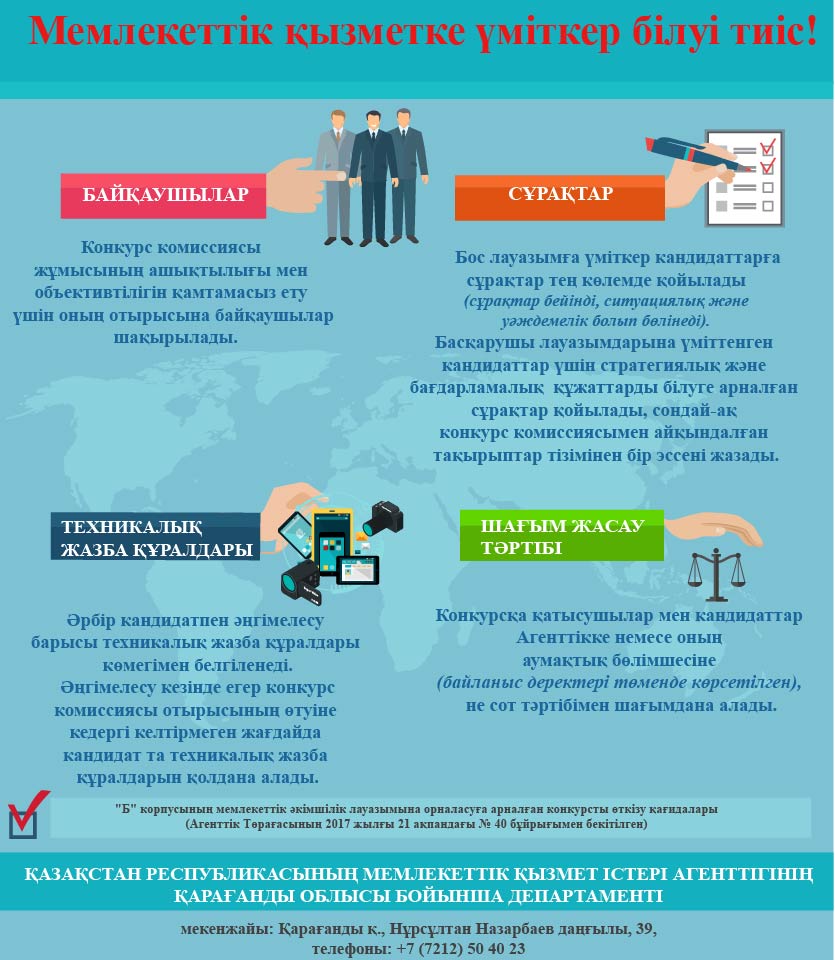            Санаты Еңбек сіңірген жылдарына байланыстыЕңбек сіңірген жылдарына байланысты           Санаты minmax С-О-697546132055_____________________________________________
тегі, атыжәнеәкесініңаты (болғанжағдайда) / 
фамилия, имя, отчество (при наличии)ФОТО
(түрлітүсті/ цветное,
3х4)_____________________________________________
лауазымы/должность, санаты/категория
(болғанжағдайда/при наличии)ФОТО
(түрлітүсті/ цветное,
3х4)ЖЕКЕ МӘЛІМЕТТЕР / ЛИЧНЫЕ ДАННЫЕЖЕКЕ МӘЛІМЕТТЕР / ЛИЧНЫЕ ДАННЫЕЖЕКЕ МӘЛІМЕТТЕР / ЛИЧНЫЕ ДАННЫЕЖЕКЕ МӘЛІМЕТТЕР / ЛИЧНЫЕ ДАННЫЕ1.Туғанкүніжәнежері/
Дата и место рожденияТуғанкүніжәнежері/
Дата и место рождения2.Ұлты (қалауыбойынша)/
Национальность (по желанию)Ұлты (қалауыбойынша)/
Национальность (по желанию)3.Оқуорнынбітіргенжылыжәнеоныңатауы/
Год окончания и наименование учебного заведенияОқуорнынбітіргенжылыжәнеоныңатауы/
Год окончания и наименование учебного заведения4.Мамандығыбойыншабіліктілігі, ғылымидәрежесі, ғылымиатағы(болғанжағдайда) /
Квалификация по специальности, ученая степень, ученое звание (при наличии)Мамандығыбойыншабіліктілігі, ғылымидәрежесі, ғылымиатағы(болғанжағдайда) /
Квалификация по специальности, ученая степень, ученое звание (при наличии)5.Шетелтілдерінбілуі/
Владение иностранными языкамиШетелтілдерінбілуі/
Владение иностранными языками6.Мемлекеттікнаградалары, құрметтіатақтары(болғанжағдайда) /
Государственные награды, почетные звания (при наличии)Мемлекеттікнаградалары, құрметтіатақтары(болғанжағдайда) /
Государственные награды, почетные звания (при наличии)7.Дипломатиялықдәрежесі, әскери, арнайыатақтары, сыныптықшені(болғанжағдайда) /
Дипломатический ранг, воинское, специальное звание, классный чин (при наличии)Дипломатиялықдәрежесі, әскери, арнайыатақтары, сыныптықшені(болғанжағдайда) /
Дипломатический ранг, воинское, специальное звание, классный чин (при наличии)8.Жазатүрі, оны тағайындаукүні мен негізі(болғанжағдайда) /Вид взыскания, дата и основания его наложения (при наличии)Жазатүрі, оны тағайындаукүні мен негізі(болғанжағдайда) /Вид взыскания, дата и основания его наложения (при наличии)9.Соңғыүшжылдағықызметініңтиімділігінжылсайынғыбағалаукүні мен нәтижесі, егерүшжылдан кем жұмысістегенжағдайда, нақтыжұмысістегенкезеңіндегібағасыкөрсетіледі (мемлекеттікәкімшілікқызметшілертолтырады)/
Дата и результаты ежегодной оценки эффективности деятельности за последние три года, в случае, если проработал менее трех лет, указываются оценки за фактически отработанный период (заполняется государственными служащими)Соңғыүшжылдағықызметініңтиімділігінжылсайынғыбағалаукүні мен нәтижесі, егерүшжылдан кем жұмысістегенжағдайда, нақтыжұмысістегенкезеңіндегібағасыкөрсетіледі (мемлекеттікәкімшілікқызметшілертолтырады)/
Дата и результаты ежегодной оценки эффективности деятельности за последние три года, в случае, если проработал менее трех лет, указываются оценки за фактически отработанный период (заполняется государственными служащими)ЕҢБЕК ЖОЛЫ/ТРУДОВАЯ ДЕЯТЕЛЬНОСТЬЕҢБЕК ЖОЛЫ/ТРУДОВАЯ ДЕЯТЕЛЬНОСТЬЕҢБЕК ЖОЛЫ/ТРУДОВАЯ ДЕЯТЕЛЬНОСТЬЕҢБЕК ЖОЛЫ/ТРУДОВАЯ ДЕЯТЕЛЬНОСТЬКүні/ДатаКүні/ДатаКүні/Датақызметі, жұмысорны, мекеменіңорналасқанжері/должность, место работы, местонахождение организацииқабылданған/
приемақабылданған/
приемабосатылған/
увольнения_____________________
Кандидаттыңқолы/
Подпись кандидата_____________________
Кандидаттыңқолы/
Подпись кандидата_____________________
Кандидаттыңқолы/
Подпись кандидата_______________
күні/дата